Analyserekvisition – Kulrør	 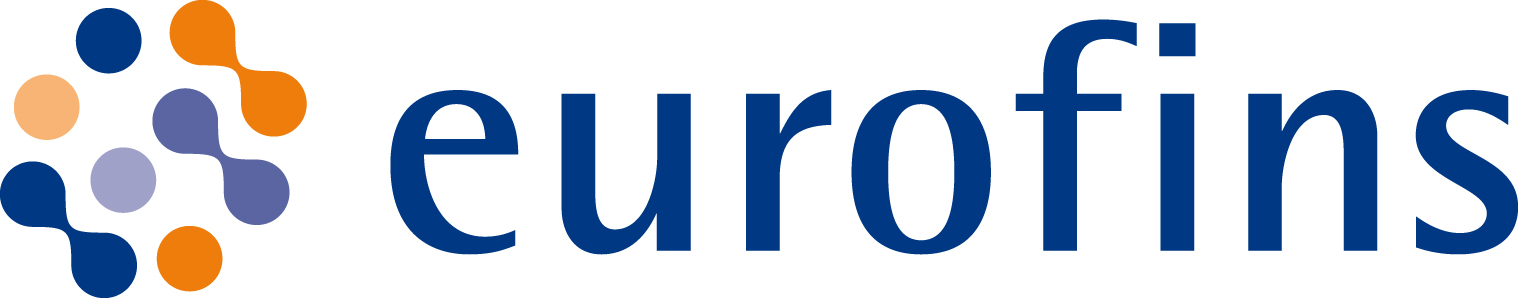 Tilbudsnr./Ordrenr.:       	Bestilling af prøveafhentning: 70 22 42 65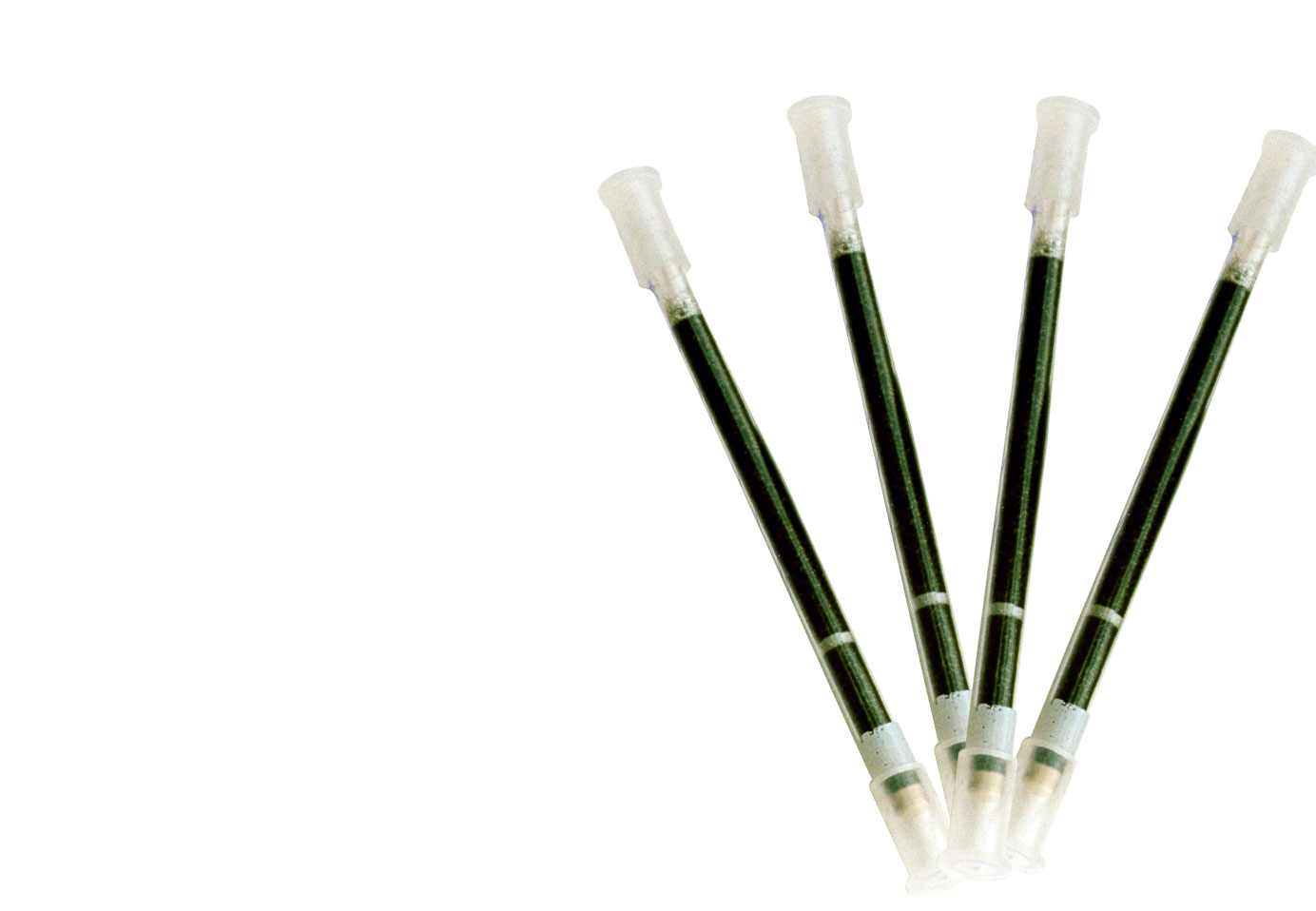 Sendes til:Eurofins Miljø A/SLadelundvej 856600 VejenTlf.: 70 22 42 6760-reg@eurofins.dkwww.eurofins.dkRekvirent:Rapport og faktura sendes til:Faktura stiles til:FirmaKontaktpersonAdressePostnr./ByTelefonE-mailEAN nr.      Sagsnr.      OM-sagsnr.      OM-sagsnr.      Sagsnavn      Sagsnavn      Prøver udtaget den:      Prøver indleveret den:      Prøveudtager:      Prøveudtager:      Antal prøver:      Leveringstid / TillægOM-haster AA   (100%)A24     (100%)A36/B32  (25%)5 dage  Lab.nr.:
(udfyldes af laboratoriet)PrøvemærkningLuftmængdeLuftmængde evt. B-rørForureningsgrad (svag/middel/stærk)Parameter: (sæt X)Parameter: (sæt X)Parameter: (sæt X)Parameter: (sæt X)Parameter: (sæt X)Parameter: (sæt X)Parameter: (sæt X)TVOC BTEX (GC-MS)Chlorerede kulbrinter (GC-MS)Chlorerede nedbrydning (GC-MS)MTBE (GC-MS)C9 + C10 (GC-MS)Bemærkning:      Bemærkning:      Bemærkning:      Bemærkning:      Bemærkning:      Bemærkning:      Bemærkning:      